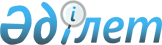 Вопросы Аэрокосмического комитета Министерства энергетики и минеральных ресурсов Республики Казахстан
					
			Утративший силу
			
			
		
					Постановление Правительства Республики Казахстан от 11 августа 1999 года № 1131 Утратило силу - постановлением Правительства РК от 12 сентября 2002 г. N 995.
      Сноска. Утратило силу постановлением Правительства РК от 12.09.2002 № 995.
      Сноска. В названии и тексте постановления и Положения заменены слова - постановлениями Правительства РК от 26 мая 1999 г. N 798 P990798_ ; от 25 января 2001 г. N 133 P010133_ . 
      Правительство Республики Казахстан постановляет: 
      1. Утвердить прилагаемые: 
      1) Положение об Аэрокосмическом комитете Министерства энергетики и минеральных ресурсов Республики Казахстан. 
      Сноска. В пункт 1 внесены изменения - постановлением Правительства РК от 10 сентября 1999 г. N 1358 P991358_ . 
      2. Признать утратившим силу постановление Правительства Республики Казахстан от 4 мая 1998 года № 397 P980397_ "Вопросы Национального аэрокосмического агентства Министерства науки-Академии наук Республики Казахстан" (САПП Республики Казахстан, 1998 г., № 14, ст.119). 
      3. Настоящее постановление вступает в силу со дня подписания. 
      Премьер-Министр
      Республики Казахстан
      1. Аэрокосмический комитет Министерства энергетики и минеральных ресурсов Республики Казахстан (далее - Комитет) является ведомством в пределах компетенции Министерства энергетики и минеральных ресурсов Республики Казахстан, осуществляющим специальные исполнительные и контрольно-надзорные функции, а также руководство сферой аэрокосмической деятельности. 
      2. Комитет осуществляет свою деятельность в соответствии с Конституцией и законами Республики Казахстан, актами Президента, Правительства Республики Казахстан, иными нормативными правовыми актами, а также настоящим Положением. 
      3. Комитет является юридическим лицом в организационно-правовой форме государственного учреждения, имеет счета в банках, печать с изображением Государственного герба Республики Казахстан, другие печати и штампы со своим наименованием на государственном языке, бланки установленного образца. 
      Комитет вступает в гражданско-правовые отношения от собственного имени. 
      Комитет имеет право выступать стороной гражданско-правовых отношений от имени государства, если он уполномочен на это в соответствии с законодательством. 
      4. Комитет по вопросам своей компетенции в установленном законодательством порядке издает приказы, которые имеют обязательную силу на территории Республики Казахстан. 
      5. Структура и лимит штатной численности Комитета утверждаются Правительством Республики Казахстан. 
      6. Юридический адрес Комитета: 
      480004, город Алматы, улица Фурманова, 50. 
      7. Полное наименование Комитета - государственное учреждение "Аэрокосмический комитет Министерства энергетики и минеральных ресурсов Республики Казахстан". 
      8. Настоящее Положение является учредительным документом Комитета. 
      9. Финансирование деятельности Комитета осуществляется только из республиканского бюджета. 
      Комитету запрещается вступать в договорные отношения с субъектами предпринимательства на предмет выполнения обязанностей, являющихся его функциями. 
      Если Комитету законодательными актами предоставлено право осуществлять приносящую доходы деятельность, то доходы, полученные от такой деятельности, направляются в доход республиканского бюджета. 
                       2. Основные задачи, функции и права 
      10. Основными задачами Комитета являются: 
      1) участие в разработке концепций и программ по реализации государственной политики в сфере аэрокосмической деятельности; 
      2) разработка планов и прогнозов развития космического комплекса Республики Казахстан и рынка аэрокосмической продукции и услуг на краткосрочный, среднесрочный период; 
      3) участие в разработке и реализация мероприятия по сохранению и развитию аэрокосмической инфраструктуры Республики Казахстан, включая объекты комплекса "Байконур"; 
      4) участие в разработке и обеспечение реализации основных направлений научно-технического и технологического развития Республики Казахстан в сфере аэрокосмической деятельности; 
      5) организация подготовки космонавтов, подготовки и переподготовки кадров в сфере аэрокосмической деятельности. 
      11. Комитет в установленном законодательством порядке осуществляет следующие функции: 
      1) участвует в формировании и реализации государственной политики Республики Казахстан в аэрокосмической сфере в том числе по вопросам, связанным с участием Казахстана в деятельности соответствующих международных организаций и институтов; 
      2) вносит предложения по привлечению в аэрокосмическую сферу иностранных кредитов и инвестиций и их использованию; 
      3) анализирует состояние и прогнозирует развитие аэрокосмической инфраструктуры в Республике Казахстан и мировые тенденции развития аэрокосмической техники и технологий; 
      4) организует координацию деятельности государственных органов Республики Казахстан по исполнению Договора аренды комплекса "Байконур", международных соглашений и договоров Республики Казахстан в сфере аэрокосмической деятельности; 
      5) осуществляет контроль за исполнением условий Договора аренды комплекса "Байконур" и дополнительных Соглашений к нему, а также за сохранением и рациональным использованием объектов комплекса "Байконур" и в пределах своей компетенции решает организационные и иные хозяйственные вопросы комплекса "Байконур"; 
      6) разрабатывает и реализует концепции, программы и планы развития космического комплекса Республики Казахстан и проекты по использованию космической техники, технологий; 
      7) анализирует и обобщает практику применения законодательства в сфере аэрокосмической деятельности, разрабатывает предложения по его совершенствованию, участвует в подготовке проектов законодательных и иных нормативных правовых актов в сфере аэрокосмической деятельности; 
      8) участвует в подготовке и экспертизе проектов международных договоров в сфере аэрокосмической деятельности; 
      9) участвует в разработке и реализации мероприятий по обеспечению экологической безопасности в сфере аэрокосмической деятельности; 
      10) в пределах своей компетенции представляет интересы государства в органах управления организаций с участием государства, работающих в сфере аэрокосмической деятельности; 
      11) осуществляет анализ и мониторинг деятельности юридических лиц, работающих в сфере аэрокосмической деятельности; 
      12) вносит предложения по вопросам сертификации аэрокосмической техники; 
      13) осуществляет в пределах своей компетенции лицензирование деятельности по использованию космического пространства; 
      14) организует и координирует подготовку космонавтов, подготовку и переподготовку кадров в сфере аэрокосмической деятельности; 
      15) осуществляет иные функции, возложенные на него законодательством Республики Казахстан. 
      12. Для реализации основных задач и осуществления своих функций Комитет имеет право в установленном законодательством порядке: 
      1) по вопросам своей компетенции принимать нормативные правовые акты; 
      2) осуществлять контроль за условиями эксплуатации и сохранностью объектов комплекса "Байконур", в том числе арендуемых Российской Федерацией; 
      3) запрашивать и получать информацию от государственных органов, иных организаций и граждан по вопросам, относящимся к сфере аэрокосмической деятельности; 
      4) вносить предложения по созданию, реорганизации и ликвидации государственных предприятий и иных организаций; 
      5) осуществлять в отношении республиканских государственных предприятий, находящихся в его ведении, функции субъекта права государственной собственности; 
      6) осуществлять в пределах своей компетенции лицензирование деятельности по использованию космического пространства; 
      7) в пределах своей компетенции проводить переговоры и вносить 
      предложения о заключении договоров с государственными органами 
      зарубежных стран, международными организациями и иностранными 
      юридическими 
      лицами;
      8) привлекать ведущих ученых и специалистов, в том числе 
      зарубежных, для подготовки предложений и рекомендаций по решению проблем
      сохранения и развития аэрокосмической инфраструктуры Республики Казахстан;
      9) осуществлять иные права, предусмотренные законодательством
      Республики Казахстан.
                                  3. Имущество
      13. Комитет имеет на праве оперативного управления обособленное
      имущество.
      14. Имущество, закрепленное за Комитетом, относится к республиканской 
      собственности.
      15. Комитет не вправе самостоятельно отчуждать или иным способом 
      распоряжаться закрепленным за ним имуществом.
      Комитету может быть предоставлено право распоряжения имуществом в случаях и пределах, установленных законодательством. 
                              4. Организация деятельности 
      16. Комитет возглавляет Председатель, назначаемый на должность и освобождаемый от должности Правительством Республики Казахстан, по представлению Министра энергетики и минеральных ресурсов Республики Казахстан. 
      Председатель имеет трех заместителей, в том числе одного заместителя председателя - начальника Управления космодрома "Байконур", назначаемых на должность и освобождаемых от должности Министром энергетики и минеральных ресурсов Республики Казахстан, по представлению Председателя. 
      Сноска. В пункт 16 внесены изменения - постановлениями Правительства РК от 10 сентября 1999 г. N 1358 P991358_ ; от 26 мая 2000 г. N 798 P000798_ . 
      17. Председатель Комитета организует и руководит работой Комитета, несет персональную ответственность за выполнение возложенных на Комитет задач и осуществление им своих функций. 
      18. В этих целях Председатель Комитета: 
      1) определяет обязанности и полномочия своих заместителей и руководителей структурных подразделений Комитета; 
      2) в соответствии с законодательством назначает на должность и освобождает от должности работников Комитета; 
      3) в установленном законодательном порядке налагает дисциплинарные взыскания на сотрудников Комитета; 
      4) подписывает приказы Комитета; 
      5) утверждает положения о структурных подразделениях Комитета и в случаях установленных законодательством уставы подведомственных организаций; 
      6) представляет Комитет в государственных органах и иных организациях; 
      7) осуществляет иные полномочия в соответствии с законодательством. 
      Сноска. В пункт 18 внесены изменения - постановлением Правительства РК от 10 сентября 1999 г. N 1358 P991358_ . 
      19. При Комитете для обсуждения важных проблем в сфере аэрокосмической деятельности создается консультативно-совещательный орган - Научно-технический совет, который возглавляет Председатель Комитета. Положение о Научно-техническом совете и его состав утверждаются Председателем Комитета по согласованию с Министерством энергетики и минеральных ресурсов Республики Казахстан. 
                              5. Реорганизация и ликвидация 
      20. Реорганизация и ликвидация Комитета осуществляется в соответствии с законодательством Республики Казахстан. 
      Аэрокосмического комитета Министерства энергетики и минеральных     
                           ресурсов Республики Казахстан
      Руководство
      Отдел организационной работы и международного сотрудничества
      Отдел космической техники и технологий
      Управление космодрома "Байконур" (город Байконыр)
      (Специалисты: Склярова И.В.,
                         Кушенова Д.С.) 
					© 2012. РГП на ПХВ «Институт законодательства и правовой информации Республики Казахстан» Министерства юстиции Республики Казахстан
				Утвержденопостановлением Правительства
Республики Казахстан
от 1 августа 1999 года № 1131                                Положение                       об Аэрокосмическом комитете               Министерства энергетики и минеральных ресурсов                           Республики Казахстан                           1. Общие положения Утвержденапостановлением Правительства
Республики Казахстан
от 11 августа 1999 года № 1131                                Структура 